宜蘭五結國中108學年度辦理「追尋先民軌跡－草嶺古道探尋」成果報告書壹、量之分析：一、108學年度教育部國民及學前教育署補助實施戶外教育計畫成果績效表(一)戶外教育資源整合及推廣費用-學校實施戶外教育貳、質之分析一、活動辦理之課程內涵與成效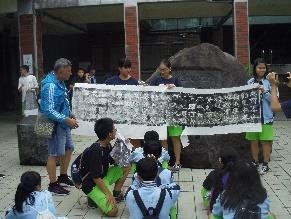 二、過程檢討校外教學模組的執行過程中，也因應了十二年國教的基本精神，以學生為本，讓校外教學模組經費發揮最大效用，戶外教育不應僅是遊樂，而是使學生將知識實踐於現實生活的學習，是一種包含自我、人文社會與自然環境等 互動關係的教育。同時在與學生的學習活動中，老師們也不斷的精進求變，發展校本課程、提升教學技巧，有效利用資源營造出對孩子最有利的學習環境。三、問題解決策略甲、策略：透過環境實查，統整社會、自然、綜合、國文、藝文領域等學習內容。實地踏查時由領隊教師指導學生運用隨地資源，依教育目標及教學實施就學生學習表現進行評量，以達教學目標。並設計學習單，學生依學生單內容沿路找出答案，或可請益隨隊講師。乙、成效：01.學生了解草領古道的生態系統。02.能夠認知草嶺古道的歷史意義03.學習野外安全及簡易植物認識。 04.清楚了解拓碑的方法。05.培養學生重視環境保護及生態系統的重要性。06.能透過戶外體驗學習，深度瞭解成長土地。07.藉由文化瞭解，更加認同鄉土民情。四、活動照片或學習紀錄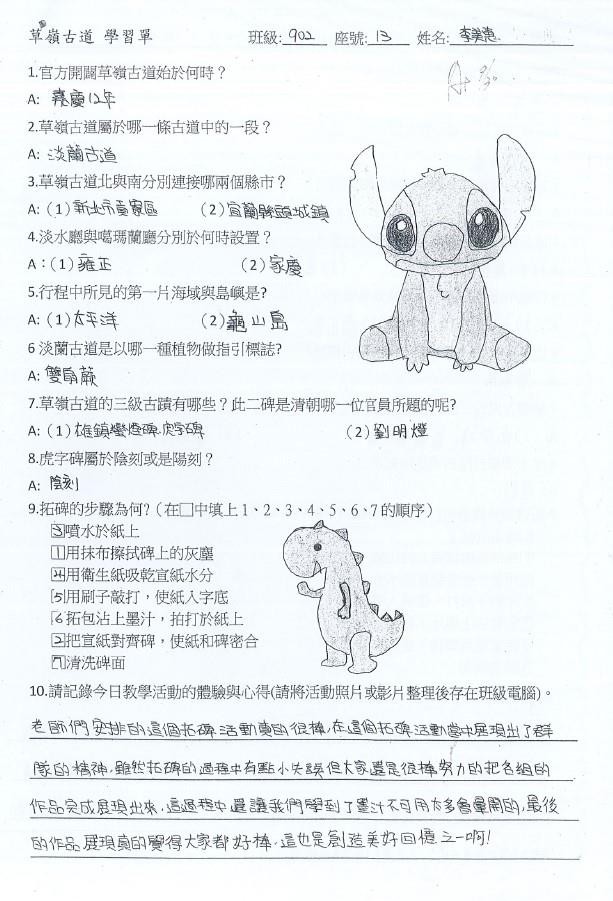 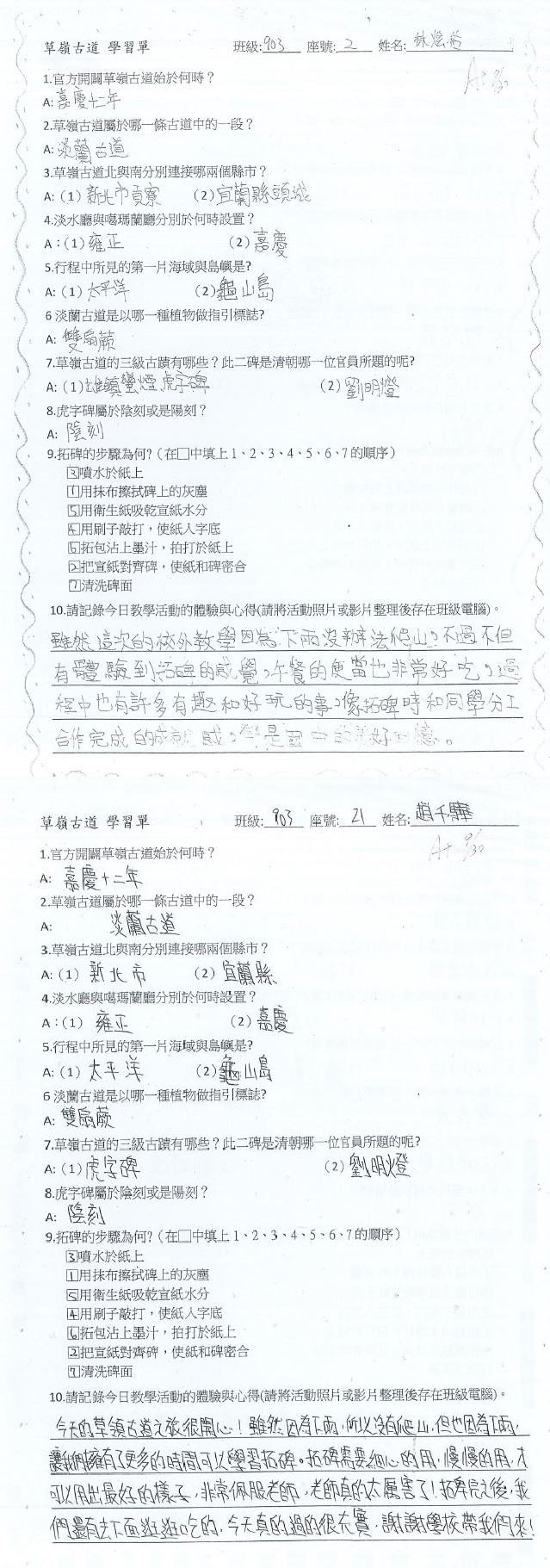 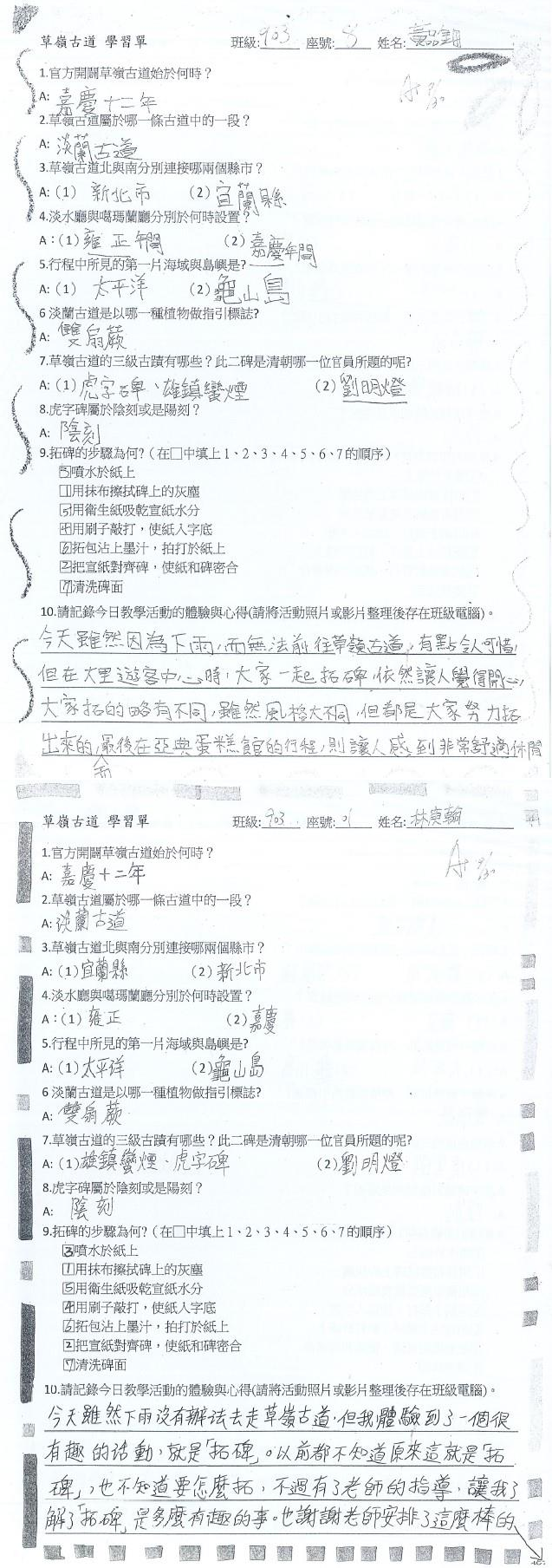 承辦人：	單位主管：	校長：四、課程資訊四、課程資訊四、課程資訊四、課程資訊四、課程資訊四、課程資訊四、課程資訊四、課程資訊四、課程資訊場域類型觀光工廠觀光工廠休閒農場蘭博家族文教社政人文歷史自然景點遊憩教室場域類型場域類型美食特產美食特產生態步道場域類型˙鄉鎮別頭城鎮頭城鎮礁溪鄉壯圍鄉宜蘭市員山鄉五結鄉羅東鎮鄉鎮別˙˙鄉鎮別三星鄉三星鄉大同鄉冬山鄉蘇澳鎮南澳鄉外縣市鄉鎮別年段ㄧ年級ㄧ年級二年級三年級四年級五年級六年級年段年段七年級七年級八年級九年級年段˙融入領域語文語文數學自然與生活科技社會藝術與人文健康與體育綜合融入領域˙˙˙˙˙˙五、注意事項：五、注意事項：五、注意事項：五、注意事項：五、注意事項：五、注意事項：五、注意事項：五、注意事項：五、注意事項：1、行前透過課程讓學生了解草嶺古道的歷史源由，引導學生探索草嶺古道的早期功能、生態與景觀等資料，讓學生能了解此行的目的與學習重點。2、行前請專家教導同學學習拓碑的意義與技術，並利用適當場合練習拓碑技巧。3、草嶺古道沿途電信訊號收訊不良，行走隊伍拉長時首尾不易兼顧，應攜帶無線電，讓通訊保持暢通。4、戶外教育之規劃、實施，均以人員安全為首要考量，宜事先場勘、準備雨天備案及申請具專業護理人員同行，讓課程實施的過程較無後顧之憂。5、前往草嶺古道進行文化探索課程時，請學生務必戴帽子，準備小毛巾弄濕放在脖子上，注意防曬，多補充水份，以免中暑。1、行前透過課程讓學生了解草嶺古道的歷史源由，引導學生探索草嶺古道的早期功能、生態與景觀等資料，讓學生能了解此行的目的與學習重點。2、行前請專家教導同學學習拓碑的意義與技術，並利用適當場合練習拓碑技巧。3、草嶺古道沿途電信訊號收訊不良，行走隊伍拉長時首尾不易兼顧，應攜帶無線電，讓通訊保持暢通。4、戶外教育之規劃、實施，均以人員安全為首要考量，宜事先場勘、準備雨天備案及申請具專業護理人員同行，讓課程實施的過程較無後顧之憂。5、前往草嶺古道進行文化探索課程時，請學生務必戴帽子，準備小毛巾弄濕放在脖子上，注意防曬，多補充水份，以免中暑。1、行前透過課程讓學生了解草嶺古道的歷史源由，引導學生探索草嶺古道的早期功能、生態與景觀等資料，讓學生能了解此行的目的與學習重點。2、行前請專家教導同學學習拓碑的意義與技術，並利用適當場合練習拓碑技巧。3、草嶺古道沿途電信訊號收訊不良，行走隊伍拉長時首尾不易兼顧，應攜帶無線電，讓通訊保持暢通。4、戶外教育之規劃、實施，均以人員安全為首要考量，宜事先場勘、準備雨天備案及申請具專業護理人員同行，讓課程實施的過程較無後顧之憂。5、前往草嶺古道進行文化探索課程時，請學生務必戴帽子，準備小毛巾弄濕放在脖子上，注意防曬，多補充水份，以免中暑。1、行前透過課程讓學生了解草嶺古道的歷史源由，引導學生探索草嶺古道的早期功能、生態與景觀等資料，讓學生能了解此行的目的與學習重點。2、行前請專家教導同學學習拓碑的意義與技術，並利用適當場合練習拓碑技巧。3、草嶺古道沿途電信訊號收訊不良，行走隊伍拉長時首尾不易兼顧，應攜帶無線電，讓通訊保持暢通。4、戶外教育之規劃、實施，均以人員安全為首要考量，宜事先場勘、準備雨天備案及申請具專業護理人員同行，讓課程實施的過程較無後顧之憂。5、前往草嶺古道進行文化探索課程時，請學生務必戴帽子，準備小毛巾弄濕放在脖子上，注意防曬，多補充水份，以免中暑。1、行前透過課程讓學生了解草嶺古道的歷史源由，引導學生探索草嶺古道的早期功能、生態與景觀等資料，讓學生能了解此行的目的與學習重點。2、行前請專家教導同學學習拓碑的意義與技術，並利用適當場合練習拓碑技巧。3、草嶺古道沿途電信訊號收訊不良，行走隊伍拉長時首尾不易兼顧，應攜帶無線電，讓通訊保持暢通。4、戶外教育之規劃、實施，均以人員安全為首要考量，宜事先場勘、準備雨天備案及申請具專業護理人員同行，讓課程實施的過程較無後顧之憂。5、前往草嶺古道進行文化探索課程時，請學生務必戴帽子，準備小毛巾弄濕放在脖子上，注意防曬，多補充水份，以免中暑。1、行前透過課程讓學生了解草嶺古道的歷史源由，引導學生探索草嶺古道的早期功能、生態與景觀等資料，讓學生能了解此行的目的與學習重點。2、行前請專家教導同學學習拓碑的意義與技術，並利用適當場合練習拓碑技巧。3、草嶺古道沿途電信訊號收訊不良，行走隊伍拉長時首尾不易兼顧，應攜帶無線電，讓通訊保持暢通。4、戶外教育之規劃、實施，均以人員安全為首要考量，宜事先場勘、準備雨天備案及申請具專業護理人員同行，讓課程實施的過程較無後顧之憂。5、前往草嶺古道進行文化探索課程時，請學生務必戴帽子，準備小毛巾弄濕放在脖子上，注意防曬，多補充水份，以免中暑。1、行前透過課程讓學生了解草嶺古道的歷史源由，引導學生探索草嶺古道的早期功能、生態與景觀等資料，讓學生能了解此行的目的與學習重點。2、行前請專家教導同學學習拓碑的意義與技術，並利用適當場合練習拓碑技巧。3、草嶺古道沿途電信訊號收訊不良，行走隊伍拉長時首尾不易兼顧，應攜帶無線電，讓通訊保持暢通。4、戶外教育之規劃、實施，均以人員安全為首要考量，宜事先場勘、準備雨天備案及申請具專業護理人員同行，讓課程實施的過程較無後顧之憂。5、前往草嶺古道進行文化探索課程時，請學生務必戴帽子，準備小毛巾弄濕放在脖子上，注意防曬，多補充水份，以免中暑。1、行前透過課程讓學生了解草嶺古道的歷史源由，引導學生探索草嶺古道的早期功能、生態與景觀等資料，讓學生能了解此行的目的與學習重點。2、行前請專家教導同學學習拓碑的意義與技術，並利用適當場合練習拓碑技巧。3、草嶺古道沿途電信訊號收訊不良，行走隊伍拉長時首尾不易兼顧，應攜帶無線電，讓通訊保持暢通。4、戶外教育之規劃、實施，均以人員安全為首要考量，宜事先場勘、準備雨天備案及申請具專業護理人員同行，讓課程實施的過程較無後顧之憂。5、前往草嶺古道進行文化探索課程時，請學生務必戴帽子，準備小毛巾弄濕放在脖子上，注意防曬，多補充水份，以免中暑。1、行前透過課程讓學生了解草嶺古道的歷史源由，引導學生探索草嶺古道的早期功能、生態與景觀等資料，讓學生能了解此行的目的與學習重點。2、行前請專家教導同學學習拓碑的意義與技術，並利用適當場合練習拓碑技巧。3、草嶺古道沿途電信訊號收訊不良，行走隊伍拉長時首尾不易兼顧，應攜帶無線電，讓通訊保持暢通。4、戶外教育之規劃、實施，均以人員安全為首要考量，宜事先場勘、準備雨天備案及申請具專業護理人員同行，讓課程實施的過程較無後顧之憂。5、前往草嶺古道進行文化探索課程時，請學生務必戴帽子，準備小毛巾弄濕放在脖子上，注意防曬，多補充水份，以免中暑。六、教材內容六、教材內容六、教材內容六、教材內容六、教材內容六、教材內容六、教材內容六、教材內容六、教材內容活動別活動別教學活動說明教學活動說明教學活動說明教學時間參考資料參考資料參考資料一、草嶺古道探尋課程-認識草嶺古道二、草嶺古道的自然生態觀察三、碑文與拓碑一、草嶺古道探尋課程-認識草嶺古道二、草嶺古道的自然生態觀察三、碑文與拓碑1、透過「追尋先民軌跡－草嶺古 道探尋」的課程，提供一個了解歷史軌跡的媒介，讓學生更進一步延伸學習、了解宜蘭平原早期對外的交通連結與文化發展，增進學生認識關懷自己成長的「宜蘭」。2、介紹古道常見的昆蟲與植 物，及其特性，如：人面蜘蛛、螽蟴、白高腰蝸牛、風藤、水冬瓜芒、筆筒樹、野薑花、野牡丹、雞屎樹等。3、教導學生認識碑文字體、利1、透過「追尋先民軌跡－草嶺古 道探尋」的課程，提供一個了解歷史軌跡的媒介，讓學生更進一步延伸學習、了解宜蘭平原早期對外的交通連結與文化發展，增進學生認識關懷自己成長的「宜蘭」。2、介紹古道常見的昆蟲與植 物，及其特性，如：人面蜘蛛、螽蟴、白高腰蝸牛、風藤、水冬瓜芒、筆筒樹、野薑花、野牡丹、雞屎樹等。3、教導學生認識碑文字體、利1、透過「追尋先民軌跡－草嶺古 道探尋」的課程，提供一個了解歷史軌跡的媒介，讓學生更進一步延伸學習、了解宜蘭平原早期對外的交通連結與文化發展，增進學生認識關懷自己成長的「宜蘭」。2、介紹古道常見的昆蟲與植 物，及其特性，如：人面蜘蛛、螽蟴、白高腰蝸牛、風藤、水冬瓜芒、筆筒樹、野薑花、野牡丹、雞屎樹等。3、教導學生認識碑文字體、利共180分一、交通部觀光局東北角暨宜蘭海岸國家風景區管理處官方網站。二、向書法家張太白老師學習碑文字體認識與拓碑技巧。一、交通部觀光局東北角暨宜蘭海岸國家風景區管理處官方網站。二、向書法家張太白老師學習碑文字體認識與拓碑技巧。一、交通部觀光局東北角暨宜蘭海岸國家風景區管理處官方網站。二、向書法家張太白老師學習碑文字體認識與拓碑技巧。用拓包、墨水、宣紙及水盤等器材練習拓碑。用拓包、墨水、宣紙及水盤等器材練習拓碑。七、學習資源七、學習資源七、學習資源七、學習資源七、學習資源七、學習資源七、學習資源交通部觀光局東北角暨宜蘭海岸國家風景區管理處官方網站交通部觀光局東北角暨宜蘭海岸國家風景區管理處官方網站交通部觀光局東北角暨宜蘭海岸國家風景區管理處官方網站交通部觀光局東北角暨宜蘭海岸國家風景區管理處官方網站交通部觀光局東北角暨宜蘭海岸國家風景區管理處官方網站交通部觀光局東北角暨宜蘭海岸國家風景區管理處官方網站交通部觀光局東北角暨宜蘭海岸國家風景區管理處官方網站八、聯絡資訊八、聯絡資訊八、聯絡資訊八、聯絡資訊八、聯絡資訊八、聯絡資訊八、聯絡資訊單位名稱聯絡人聯絡人電話開放時間開放時間收費明細交通部觀光局東北角暨宜蘭海岸國家風景區管理處大里遊客中心大里遊客中心03-9780727全年開放全年開放免費參觀九、網頁連結九、網頁連結九、網頁連結九、網頁連結九、網頁連結九、網頁連結九、網頁連結https://www.necoast-nsa.gov.tw/Attraction-Content.aspx?a=268&l=1https://www.necoast-nsa.gov.tw/Attraction-Content.aspx?a=268&l=1https://www.necoast-nsa.gov.tw/Attraction-Content.aspx?a=268&l=1https://www.necoast-nsa.gov.tw/Attraction-Content.aspx?a=268&l=1https://www.necoast-nsa.gov.tw/Attraction-Content.aspx?a=268&l=1https://www.necoast-nsa.gov.tw/Attraction-Content.aspx?a=268&l=1https://www.necoast-nsa.gov.tw/Attraction-Content.aspx?a=268&l=1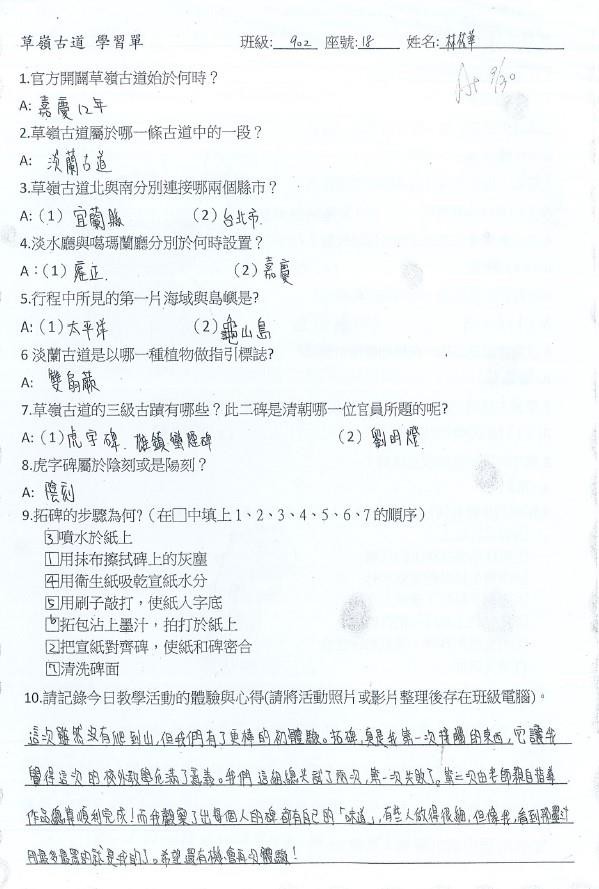 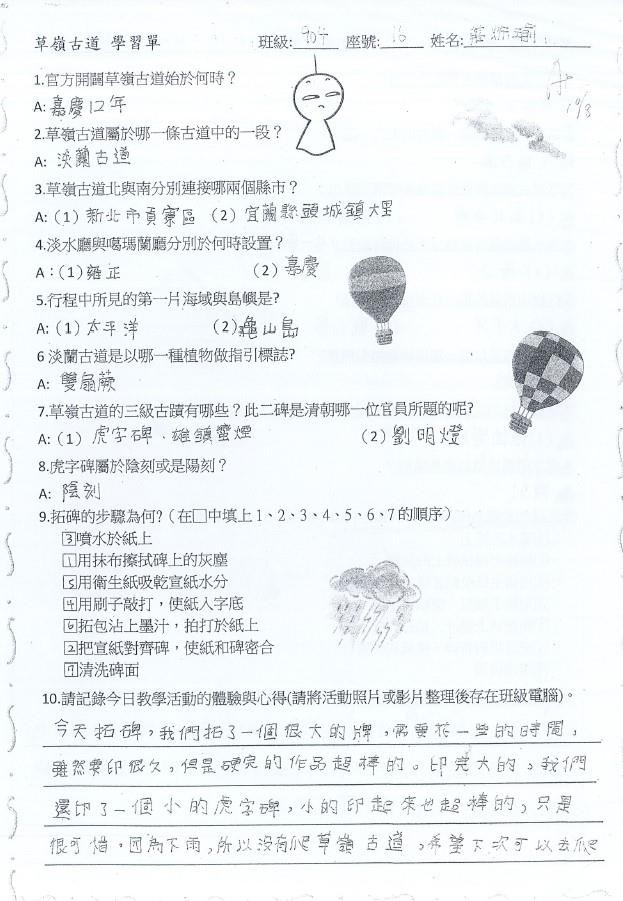 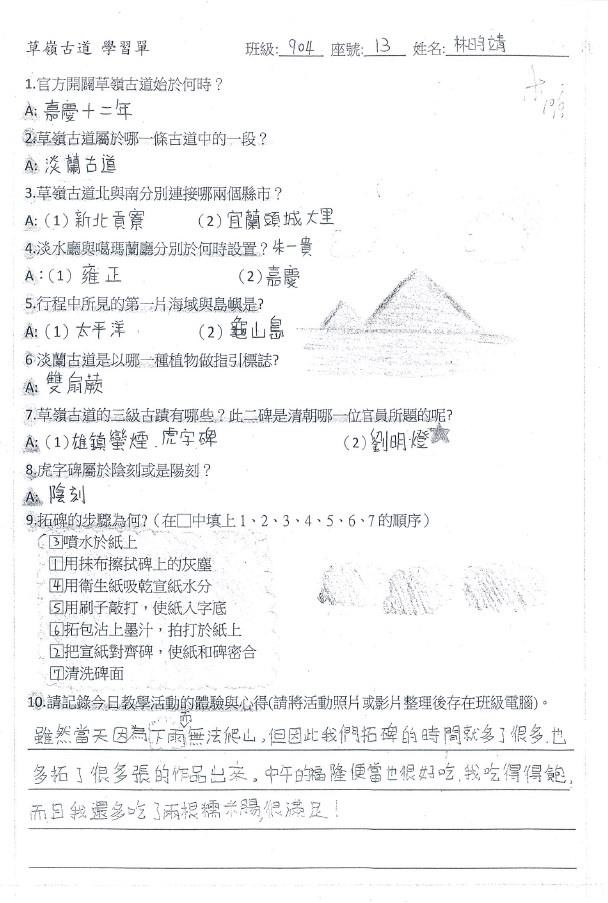 以上為草嶺古道戶外教育學習單，經過老師們在行前的課程教學中為同學講解草嶺古道的歷史緣由與地理位置後，無論是過往交通的運輸功能或現今健行、欣賞芒花的悠閒漫遊，同學均能清楚明白草嶺古道的過往事蹟。其中關於虎字碑的由來，神祕的「風從虎、雲從龍、聖人作而萬物賭」, 藉此來鎮風的說法，也是讓同學感到好奇，此碑與「雄鎮蠻煙」同為國家三級古蹟，是非常重要的歷史文物。一般喜愛登山郊遊人士，常利用休閒假日成群結隊登臨草嶺，並在此字碑旁攝影或用宣紙描繪作為永久留念。但拓碑者會以硬物敲擊宣紙，長久以來使石碑字跡斑落，東北角海岸風景特定區管理處在1984年10月間於碑旁豎立警告標誌，明令禁止拓碑，違者將依《文化資產保存法》罰鍰。至1997年，大里遊客服務中心啟用時，就放了此碑的複製 品，提供旅客拓碑。大里遊客中心也載明拓印正確方法，讓遊客得以拓碑，又可保護真品，同學在學校先行熟練拓碑技巧，在大里遊客服務中心利用石碑複製品拓碑，除了拍照外，也留下拓碑成品作為紀念。。以上為草嶺古道戶外教育學習單，經過老師們在行前的課程教學中為同學講解草嶺古道的歷史緣由與地理位置後，無論是過往交通的運輸功能或現今健行、欣賞芒花的悠閒漫遊，同學均能清楚明白草嶺古道的過往事蹟。其中關於虎字碑的由來，神祕的「風從虎、雲從龍、聖人作而萬物賭」, 藉此來鎮風的說法，也是讓同學感到好奇，此碑與「雄鎮蠻煙」同為國家三級古蹟，是非常重要的歷史文物。一般喜愛登山郊遊人士，常利用休閒假日成群結隊登臨草嶺，並在此字碑旁攝影或用宣紙描繪作為永久留念。但拓碑者會以硬物敲擊宣紙，長久以來使石碑字跡斑落，東北角海岸風景特定區管理處在1984年10月間於碑旁豎立警告標誌，明令禁止拓碑，違者將依《文化資產保存法》罰鍰。至1997年，大里遊客服務中心啟用時，就放了此碑的複製 品，提供旅客拓碑。大里遊客中心也載明拓印正確方法，讓遊客得以拓碑，又可保護真品，同學在學校先行熟練拓碑技巧，在大里遊客服務中心利用石碑複製品拓碑，除了拍照外，也留下拓碑成品作為紀念。。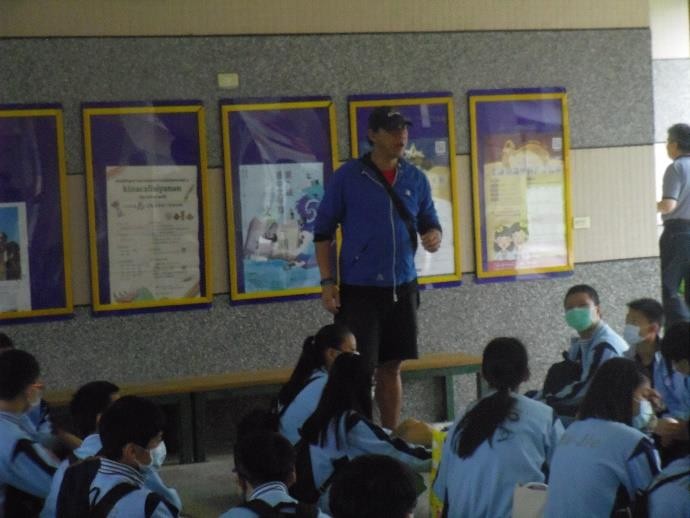 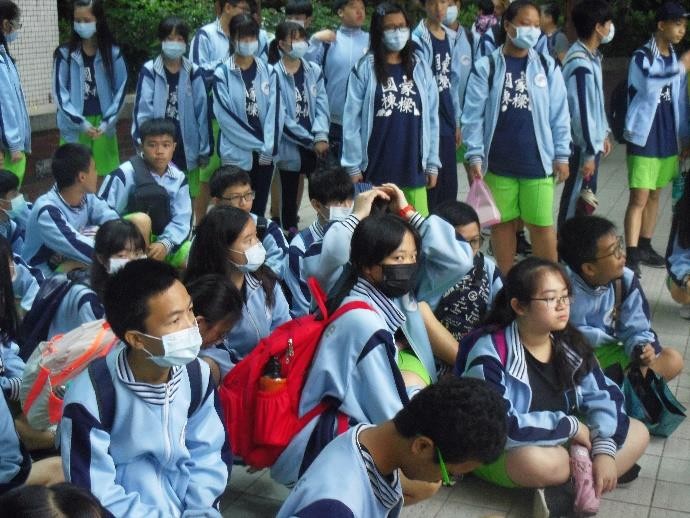 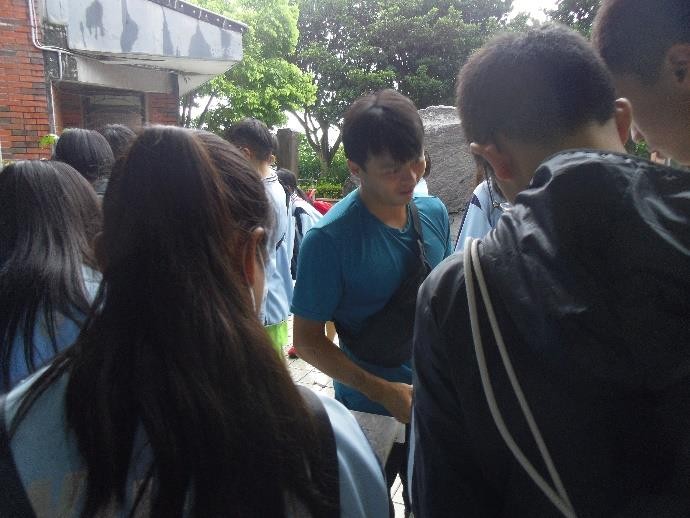 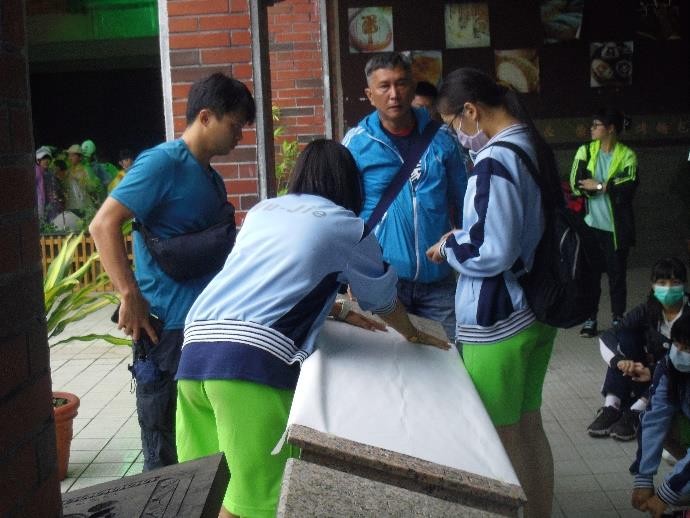 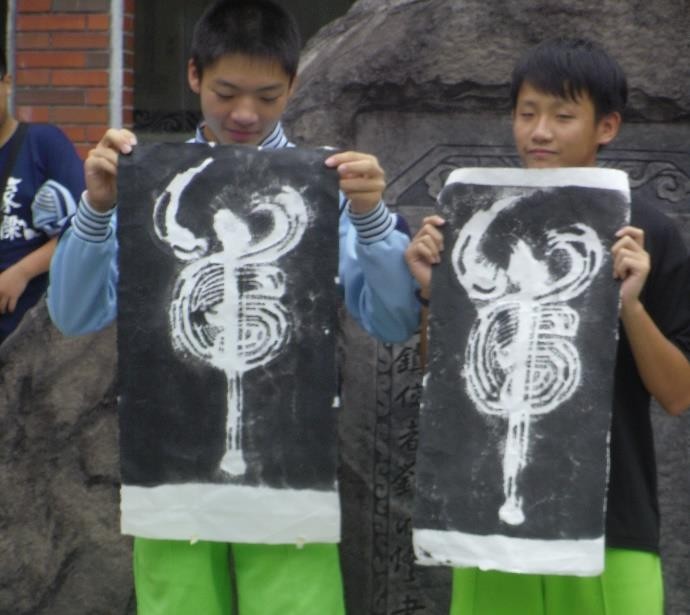 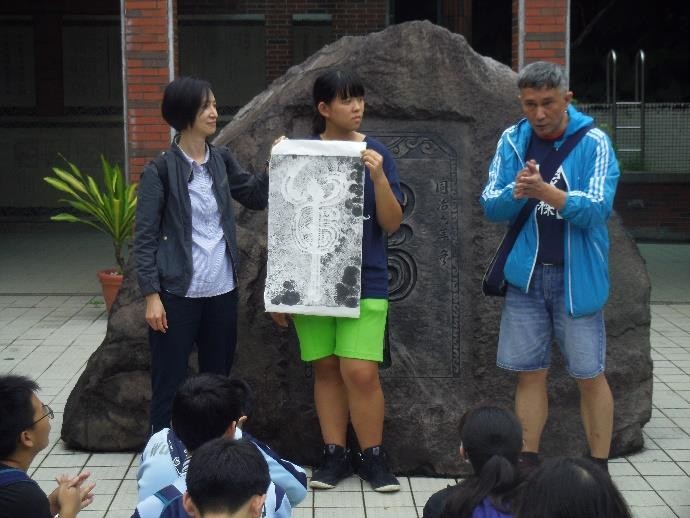 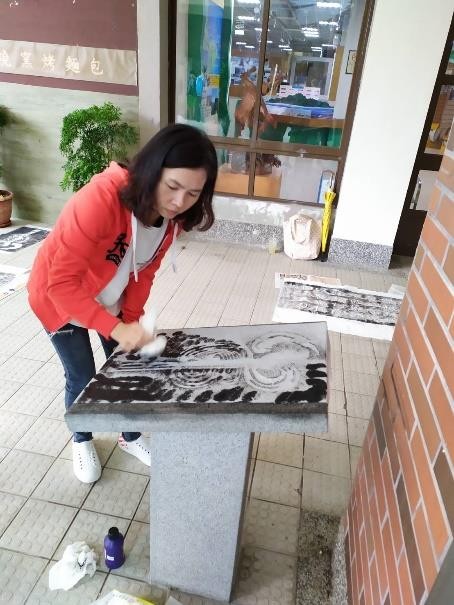 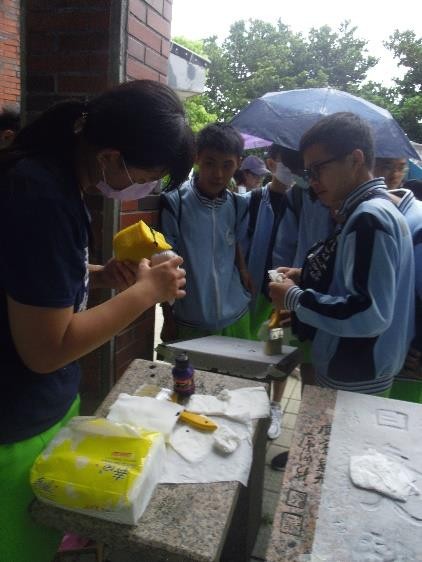 